دانشگاه بين المللي امام خميني (ره)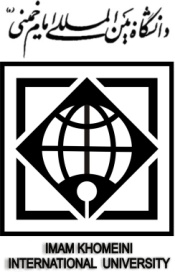 معاونت آموزشي- حوزه تحصيلات تکميليفرم شماره 40تقاضاي مرخصي تحصيلي